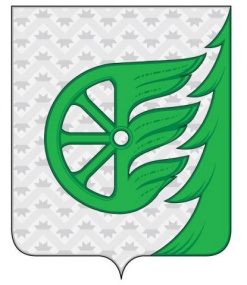 ОТЧЕТДЕПУТАТА СОВЕТ ДЕПУТАТОВ ГОРОДСКОГО ОКРУГА ГОРОД ШАХУНЬЯНИЖЕГОРОДСКОЙ ОБЛАСТИ ВТОРОГО СОЗЫВАЧИРКУНОВАПАВЛА НИКОЛАЕВИЧАИЗБИРАТЕЛЬНЫЙ ОКРУГ № 19С 2017 года, являюсь депутатом совета депутатов, В состав округа входит часть рабочего поселка Сява и д. Доронькино в которых проживают 1126  человек.Границы избирательного округа № 19: На данный момент возглавляю МУП «Водоканал» г.о.г. Шахунья. В Совете депутатов являюсь заместителем председателя Постоянной депутатской комиссия по вопросам экономики, промышленности, предпринимательству, транспорту, строительству и ЖКХ.  Прием избирателей ведется как в назначенные дни в Сявском территориальном  отделе администрации городского округа, так и ежедневно по телефону. Так же обращения передаются через депутатов Дронова М.Л. округ № 20 и Цыбизову И.А. округ №21 или Руководителя тер .отдела          рп. Сява Щербакова В.А.Проделанная работа: с 10.2017-11.20191.    Мной и моим помошником разработаны, а советом депутатов приняты в конце 2017            года - ПРАВИЛА БЛАГОУСТРОЙСТВА, ОБЕСПЕЧЕНИЯ ЧИСТОТЫ И ПОРЯДКА НА            ТЕРРИТОРИИ ГОРОДСКОГО ОКРУГА ГОРОД ШАХУНЬЯ НИЖЕГОРОДСКОЙ ОБЛАСТИ 2.     И период  с октября 2017 по ноябрь 2019 проведено 18 заседаний профильной         постаянной депутатской комиссии3.     В этот же период принимал активное участие в работе других  депутатских комиссий.4.     За 2018-2019 года проведено 19 встреч с избирателями в ДК и Сявском         территориальном  отделе:           Поднимались вопросы:                    земельного законодательства,                    опекунство,                   взаимодействие жителей МКД с Управляющей компанией и                     ресурсоснабжающими организациями                   благоустройства                   предпринимательства                   социальная защита населения         На все заданные вопросы были получены квалифицированные ответы, и                                     проведены дополнительные консультации с участием приглашенного           профессионального юриста.5.      В 2018 году была проведена встреча с предпринимателями рп. Сява совмесно с           тер.отделом по вопросам утилизации отходов лесопереработки           (пока вопрос на закрыт).6.      Очень важный вопрос по водоснабжению мик-р. Леспромхоз ук. Какшинская          (пока вопрос не закрыт).        7.      Совмесно с депутатами, силами МУП «ШОКС» и тер отделом рп. Сява устранено           подтапление ул. Калинина  в 2018году.  8.      В 2019 году проведена подсыпка и грейдирование грунтовых дорог          (мик-р. Леспромхоз).9.      Участие в выезном совещании в рп. Сява с участием Главы г.о.г. Шахунья и           Председателя Совета Депутатов и Руковадителя тер. отдела.10.    В 2019 году включен в состав комиссии по приемке объектов ППМИ  и работ по           благоустройству в г.о.г. Шахунья11.    В г. Москва проводились встречи с компанией Ростелеком  по реализации программы            Умный город на территогии городского округа.12.    Проведены несколько встреч с помошниками депутатов ОЗС Нижегородской области              Тема обсуждения – Развитие сельских территорий. Достигнуты договоренности о             совмесном продвижении нац проектов на территории городского округа.13.     Принял участие в рабочей группе Инженирия, транспорт и функциональное           развитие РФ.  ПРОСТРАНСТВЕННОЕ РАЗВИТИЕ.РФ (г. Москва) 14.     Участвую в программе ППМИ. Участия в мероприятиях: с 10.2017-11.20191.       9 МАЯ – поздравления ветеранов, возложение венков к памятнику павшим войнам в                             годы  В,О,В,2.      1 сентября – Сявская средняя школа3.      Новогодние поздравления  и вручения подарков детям детского сада «Колокольчик» и           Ученикам начальных классов Сявской средней школы4.      Новогодние поздравления  и вручения подарков детям в многодетных и малоимущих         семьях г.о.г Шахунья5.      Совмесная акция Депутатов и Руковадителя тер. отдела «Украшение Новогодней           Елки» во дворе р.п.Сява 6.      Совмесный проект Депутатов и Руководителя Сявского тер. отдела – Изготовление и           установка малой архитектурной формы из дерева «БЕЛОЧКА» в коррекционной           школе р.п. Сява.7.      Участие  на мероприятиях «День поселка»8.      Оказание спонсорской помощи нуждающимся.                                                                                                           25.11.2019                                                                                    Чиркунов П.Н.                        пер. Дзержинского – полностьюул.   Ленина –полностьюпер. Зеленый - полностьюул.   Лесозаводская – полностьюпер. Какшинский – полностьюул.   Молодцова – полностьюул.   Алешкова – полностьюул. Набережная – полностью;ул.   Береговая – полностьюул. Островского – полностьюул.   Ворошилова – полностьюул. Победы – полностьюул.   Гайдара – полностьюул. Подстанции Горэнерго – полностьюул.   Гоголя – полностьюул. Советская – полностьюул.   Зеленая – полностьюул. Сявская – полностьюул.   Интернациональная – полностьюул. Фурманова – полностьюул.   Какшинская – полностьюул. Чкалова – полностьюул.   Калинина – полностьюул.   Крупской – полностьюд. Доронькино – полностью